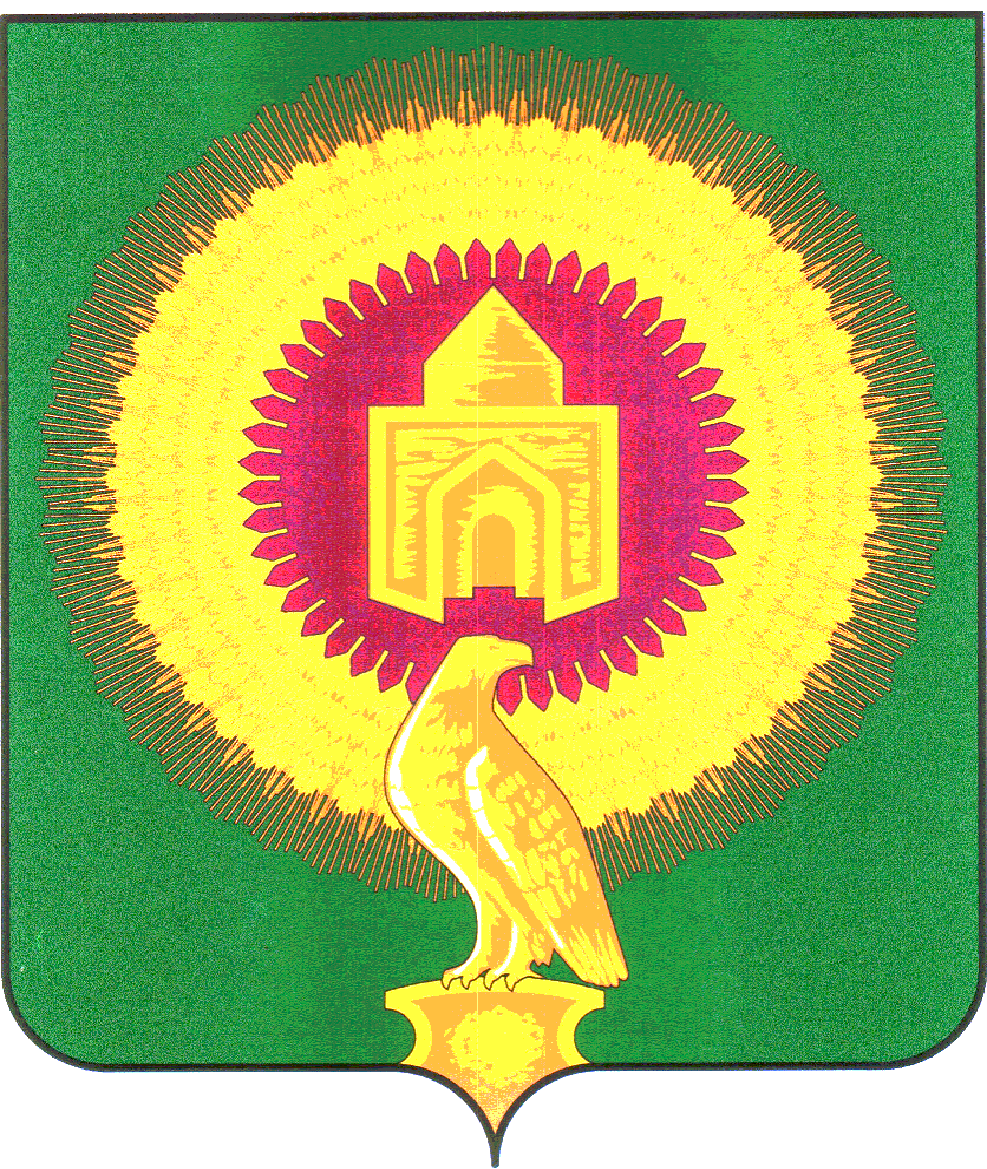 СОВЕТ  ДЕПУТАТОВПОКРОВСКОГО СЕЛЬСКОГО ПОСЕЛЕНИЯВАРНЕНСКОГО МУНИЦИПАЛЬНОГО РАЙОНАЧЕЛЯБИНСКОЙ ОБЛАСТИРЕШЕНИЕот  18 января 2023 года                                                                  № 3п.Новопокровка                                                    О внесении изменений в Положениеоб оплате труда муниципальных служащих органов местного самоуправления Покровского сельского поселенияВарненского муниципального района Челябинской области и порядке формирования фонда оплаты труда указанных лиц, утвержденное решением Совета депутатов Покровского сельского поселения Варненского муниципального района № 08 от 25.05.2022 г. В соответствии со ст.134 Трудового Кодекса Российской Федерации в целях обеспечения повышения уровня реального содержания заработной платы муниципальных служащих органов местного самоуправления  Покровского сельского поселения Варненского муниципального района  Челябинской области Совет депутатов Покровского сельского поселения Варненского муниципального районаРЕШАЕТ:1. Внести в Положение об оплате труда муниципальных служащих органов местного самоуправления Покровского сельского поселения Варненского муниципального района Челябинской области и порядке формирования фонда оплаты труда указанных лиц, утвержденное решением Совета депутатов Покровского сельского поселения Варненского муниципального района Челябинской области №08 от 25.05.2022г. следующие изменения:добавить в Раздел  III п.31 следующего содержания: 31.  Индексация оплаты труда муниципальных служащих органов местного самоуправления Покровского сельского поселения Варненского муниципального района Челябинской области  проводится не реже 1 раза в год, в соответствии с законодательством Российской Федерации, Челябинской области и Варненского муниципального района на основании решения Совета депутатов Покровского сельского поселения Варненского муниципального района Челябинской области.       2.  Настоящее Решение  распространяет свое действие на правоотношения, возникшие с 1января 2023 года.        3. Настоящее Решение направить Главе Покровского сельского поселения Варненского муниципального района Челябинской области для подписания и обнародования.Председатель Совета депутатов                                                      О.Н.ЕспаеваГлава поселения                                                                             С.М.Лебедев